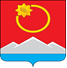 АДМИНИСТРАЦИЯ ТЕНЬКИНСКОГО ГОРОДСКОГО ОКРУГАМАГАДАНСКОЙ ОБЛАСТИП О С Т А Н О В Л Е Н И Е      05.08.2020 № 206-па                 п. Усть-ОмчугО внесении изменений в постановление администрации Тенькинского городского округа Магаданской области от 29 июня 2017 года № 248-па «О создании муниципальной комиссии по обследованию жилых помещений инвалидов и общего имущества в многоквартирных домах, в которых проживают инвалиды на территории Тенькинского городского округа Магаданской области»	В связи с изменением лиц, являющихся членами муниципальной комиссии  по обследованию жилых помещений инвалидов и общего имущества в многоквартирных домах, в которых проживают инвалиды на территории Тенькинского городского округа Магаданской области, администрация Тенькинского городского округа Магаданской области          п о с т а н о в л я е т:Приложение № 1 «Состав муниципальной комиссии по обследованию жилых помещений инвалидов и общего имущества в многоквартирных домах, в которых проживают инвалиды, на территории Тенькинского городского округа Магаданской области», утвержденной постановлением от 29 июня 2017 года № 248-па «О создании муниципальной комиссии по обследованию жилых помещений инвалидов и общего имущества в многоквартирных домах, в которых проживают инвалиды на территории Тенькинского городского округа Магаданской области», изложить в следующей редакции:«»	2. Контроль за исполнением настоящего постановления возложить на заместителя главы администрации Тенькинского городского округа по вопросам социальной политики Реброву Е.Ю.	3. Настоящее постановление подлежит официальному опубликованию (обнародованию).Глава Тенькинского городского округа                                        Д.А. РевутскийПредседатель комиссии:Председатель комиссии:Председатель комиссии:Реброва Елена Юрьевна-заместитель главы администрации Тенькинского городского округа по вопросам социальной политикиСекретарь комиссии:Секретарь комиссии:Секретарь комиссии:Маркелова Юлия Сергеевна-ведущий специалист по вопросам социальной политики администрации Тенькинского городского округаЧлены комиссии:Члены комиссии:Члены комиссии:Скосырских Ольга Владимировна-заместитель руководителя комитета жилищно-коммунального хозяйства, дорожного хозяйства и жизнеобеспечения администрации Тенькинского городского округа, начальник отдела жилищно-коммунального хозяйства и благоустройства;Папикян Ольга Александровна-начальник отдела архитектуры, градостроительства и дорожного хозяйства, комитета жилищно-коммунального хозяйства, дорожного хозяйства и жизнеобеспечения администрации Тенькинского городского округа;Левичева Наталья Владимировна-ведущий специалист по вопросу опеки и попечительства совершеннолетних лиц администрации Тенькинского городского округа;ВасильченкоТатьяна Иосифовна-заведующая Тенькинским филиалом Магаданского областного государственного казённого учреждения социальной поддержки  населения «Магаданский социальный центр» (по согласованию).